Publicado en Madrid el 26/01/2017 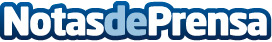 Green-Top, el fertilizante más completo para la jardineríaLa nueva fórmula de Mirat Fertilizantes estará disponible a partir de febrero en centros especializadosDatos de contacto:Francisco Trejo JiménezNota de prensa publicada en: https://www.notasdeprensa.es/green-top-el-fertilizante-mas-completo-para-la Categorias: Nacional Interiorismo Entretenimiento Industria Alimentaria Jardín/Terraza http://www.notasdeprensa.es